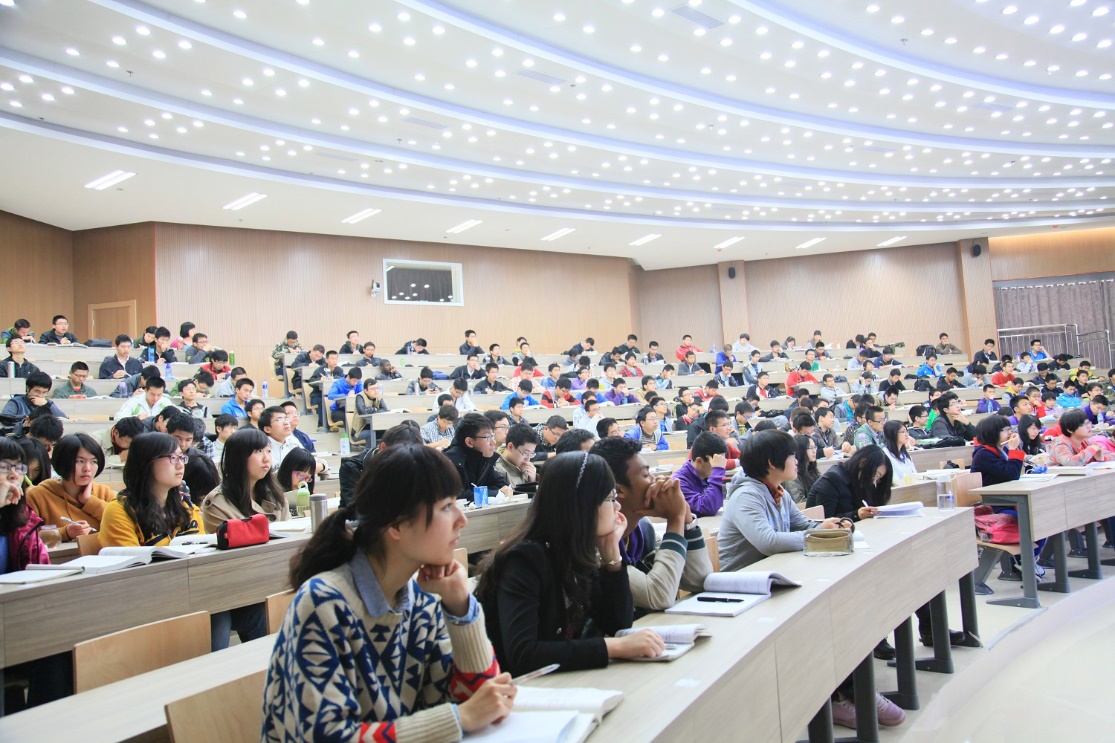 Course ScheduleWeekTopicAssignments/Readings12345678910111213141516Final Exam